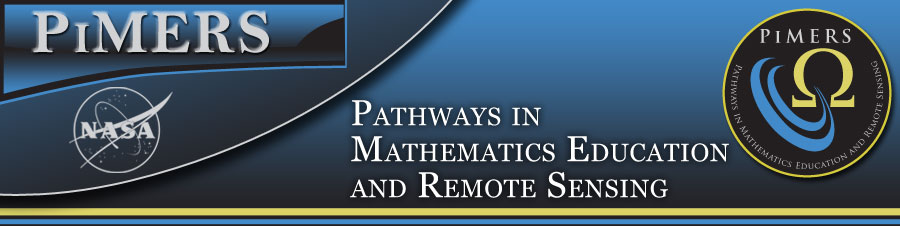 To:   		PiMERS Summer Middle School Researchers and ParentsFrom:	Dr. Darnell Johnson, Program CoordinatorDate: 	June 2, 2016Congratulations, your child has been chosen from a pool of twenty-five candidates applying for the PiMERS Middle School Program. Students are expected to report to room 232 in Dixon Hall on Monday, June 13, 2016 at 10:00am with at least one parent or guardian on the campus of Elizabeth City State University. Parents must arrange transportation to and from the campus on a daily basis.  We look forward to working with each student this summer.  The schedule for the program is below. Students can use the open lab periods to complete required assignments or prepare for the next day.  Students will receive a stipend of $100.00 (after the completion of  task sheet assignments) on the last day of the program.  Please call 335-3696 or email me at djohnson@cerser.ecsu.edu should you have questions regarding this program.Program StaffPrincipal Investigator:  		Dr. Linda Hayden, Principal Investigator, CERSERProgram Coordinators:  		Dr. Darnell Johnson, PiMERS Coordinator  Camera/Power Point Trainer:		Jeff Wood, CERSER Webmaster GPS Trainer:		Cornelius Holness, Graduate Student-CERSER Hydrology Trainer:		Sheryl Bradford, ECSU Safety CoordinatorRobotics Facilitators: 			Derek Morris & Steffi Walthall-(Math Team)Administrative Assistants:      	Joal Hathaway & Steffi WalthallSeminar Guest SpeakersECSU Graduate & Undergraduate CERSER StudentsOrestes Gooden, Assistant Professor for Aviation ScienceRyan Lawrence, PhD student, University of New Hampshire10am - noonNoon – 1pmNoon – 1pm1pm – 3pmAll Students should report to 232 Dixon Hall on the Campus of ECSU each day.All Students should report to 232 Dixon Hall on the Campus of ECSU each day.All Students should report to 232 Dixon Hall on the Campus of ECSU each day.All Students should report to 232 Dixon Hall on the Campus of ECSU each day.All Students should report to 232 Dixon Hall on the Campus of ECSU each day.Mon.    June 13Program OpeningDr. Linda HaydenLunch Seminar: Remote Sensing with SatellitesAndrew BrumfieldLunch Seminar: Remote Sensing with SatellitesAndrew BrumfieldDigital Camera Training Jeff Wood  (Lab)Tues.    June 14PowerPoint Training Jeff Wood  (Lab)Lunch Seminar: UAVsCornelius HolnessLunch Seminar: UAVsCornelius HolnessMath Application Session IMath TeamWed.    June 15Visit to VASC in Hampton, VAVisit to VASC in Hampton, VAVisit to VASC in Hampton, VAVASC IMAXThurs.  June 16Hydrology TrainingPharmacy BuildingSheryl BradfordLunch Seminar:Computer ScienceDerek MorrisLunch Seminar:Computer ScienceDerek MorrisHydrology TrainingPharmacy BuildingSheryl BradfordFriday  June 17Math Application Session IIMath TeamLunch Seminar: Aviation & Robotics Orestes GoodenLunch Seminar: Aviation & Robotics Orestes GoodenVisit STEM Lab in Dixon HallOrestes GoodenMon.    June 20GPS Training Cornelius HolnessGraduate  StudentLunch Seminar: NetworkingKevin BentonLunch Seminar: NetworkingKevin BentonCampus Technology TourDr. Darnell JohnsonTues.    June 21Visit ECPI University Research Lab in Virginia Beach, VAVisit ECPI University Research Lab in Virginia Beach, VAVisit ECPI University Research Lab in Virginia Beach, VAVisit ECPI University Research Lab in Virginia Beach, VAWed.    June 22Robotics with Legos IMath Team (Lab)Lunch Seminar: CERSER StudentKamberlin KingLunch Seminar: CERSER StudentKamberlin KingRobotics with Legos IIMath Team (Lab)Thurs. June 23Robotics with Legos III(Math Team Lab)Lunch Seminar: NetworkingDaquan RoscoeLunch Seminar: NetworkingDaquan RoscoeRobotics CompetitionMath Team (Lab)Fri.       June 24Open LabTask Sheets DueClosing Program and Luncheon Dr. Linda Hayden